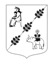 АДМИНИСТРАЦИЯ МУНИЦИПАЛЬНОГО ОБРАЗОВАНИЯ КОБРИНСКОГО СЕЛЬСКОГО ПОСЕЛЕНИЯ ГАТЧИНСКОГО МУНИЦИПАЛЬНОГО РАЙОНА ЛЕНИНГРАДСКОЙ ОБЛАСТИПОСТАНОВЛЕНИЕОт  23 марта   2022 года 							                № 55Об утверждения формы проверочного листа при осуществлении муниципального контролясфере благоустройства на территории  МОКобринского сельского поселенияВ соответствии с частью 3 статьи 53 Федерального закона от 31.07.2020 № 248-ФЗ «О государственном контроле (надзоре) и муниципальном контроле в Российской Федерации» и Требованиями к разработке, содержанию, общественному обсуждению проектов форм проверочных листов, утверждению, применению, актуализации форм проверочных листов, а также случаев обязательного применения проверочных листов, утвержденными постановлением Правительства Российской Федерации от 27.10.2021 № 1844,  руководствуясь Уставом МО Кобринского сельского поселения Гатчинского муниципального района Ленинградской области, ПОСТАНОВЛЯЕТ:1. Утвердить форму проверочного листа, используемого при осуществлении муниципального  контроля в сфере благоустройства на территории МО Кобринского сельского поселения, согласно приложению. 2. Проверочные листы, используемые при осуществлении муниципального контроля в сфере благоустройства на территории МО Кобринского сельского поселения, подлежат обязательному применению при осуществлении выездных проверок и выездных обследованиях. Предмет плановой проверки может ограничиваться списком вопросов, отражающих содержание обязательных требований, изложенными в форме проверочного листа. 3. Настоящее Постановление подлежит  официальному опубликованию в информационном бюллетене «Кобринский вестник» и размещении на официальном сайте муниципального образования Кобринского сельского поселения  и вступает в силу с момента его опубликования. Глава администрации Кобринского сельского поселения                                        В.В.Федорченко Приложение к Постановлению Об утверждения формы проверочного листа при осуществлении муниципального контролясфере благоустройства на территории  МОКобринского сельского поселенияОтметка о размещении (дата и учетный номер) сведений о контрольном (надзорном) мероприятия в ЕРКНМ, QR-кодПроверочный лист, используемый при осуществлении муниципального контроля в сфере благоустройства на территории МО Кобринского сельского поселения1. Наименование вида контроля, внесенного в Единый реестр видов федерального государственного контроля (надзора), регионального государственного контроля (надзора), муниципального контроля: муниципальный  контроль  в сфере благоустройства на территории МО Кобринского сельского поселения. 2. Наименование контрольного (надзорного) органа: Администрация МО Кобринского сельского поселения. 3. Форма проверочного листа, используемого при осуществлении муниципального контроля в сфере благоустройства на территории Кобринского сельского поселения утверждена постановлением Администрации МО Кобринского сельского поселения  от ___________________ № ____________ «Об утверждении формы проверочного листа, используемого при осуществлении муниципального контроля в сфере благоустройства на территории МО Кобринского сельского поселения». 4. Объект контроля (надзора), в отношении которого проводится плановая выездная проверка (далее – проверка):______________________________________ _______________________________________________________________________ 5. Наименование юридического лица, его идентификационный номер налогоплательщика и (или) основной государственный регистрационный номер, место нахождения юридического лица, адрес юридического лица (его филиалов, представительств, обособленных структурных подразделений)/фамилия, имя и отчество (при наличии) индивидуального предпринимателя/гражданина, его идентификационный номер налогоплательщика, адрес места жительства (регистрации), являющегося контролируемым лицом:_________________________ _______________________________________________________________________ 6. Место (места) проведения проверки с заполнением проверочного листа: _______________________________________________________________________ 7. Реквизиты решения администрации о проведении проверки, подписанного уполномоченным должностным лицом администрации: ____________________________ _______________________________________________________________________  8. Список вопросов, отражающих содержание обязательных требований (групп обязательных требований), ответы на которые однозначно свидетельствуют о соблюдении или несоблюдении контролируемым лицом обязательных требований: 9. Дата заполнения проверочного листа _______________________________ ___________________________________________ _________________ (должность, Ф.И.О. должностного лица, проводившего проверку (подпись) и заполнившего проверочный лист) ___________________________________________ _________________ (должность, Ф.И.О. должностного лица, проводившего проверку (подпись) и заполнившего проверочный лист)№ п/пКонтрольный вопросРеквизиты нормативного правового акта (подзаконного правового акта), содержащего обязательные требованияВывод о соблюдении (да/нет/не применимоПримечание1.Имеется ли факт установки или размещения вывесок, указателей, афиш, объявлений, листовок, плакатов, печатных и иных информационных материалов, в том числе носящих рекламный характер, в не специально установленных для этих целей местахп.2.4.8 Правил благоустройства2Осуществляется ли размещение (хранение) разукомплектованных (неисправных) транспортных средств, механизмов вне специально отведенных для этих целей мест или земельных участков, находящихся в пользовании владельцев указанных транспортных средствп.2.4.7 Правил благоустройства3Имеется ли факт проезда или стоянки транспортного средства на участках с зелеными насаждениями, в том числе на газонах, цветниках, озелененных площадках придомовых (прилегающих) территорий многоквартирных домов или административных зданий, детских и спортивных площадкахп. 2.4.6 Правил благоустройства4Имеются ли повреждение либо уничтожение газонов, деревьев, кустарников, цветников, дорожек и площадок, растительного слоя почвып. 2.4.5 Правил благоустройства5Имеются ли зеленые насаждения, и не производилась ли их самовольная, без разрешения вырубкапункт 4.2. Правил благоустройства6Осуществляется ли своевременная и качественная уборка отходов производства и потребления на земельных участках (на праве собственности или ином вещном праве)пункты 2.4.1, 3.5 Правил благоустройства7Имеются ли несанкционированные места размещения отходов производства и потребленияпункты 3.5, 3.6 Правил благоустройства8Осуществляется ли сжигание отходов производства и потребленияпункты 2.4.3, 3.5 Правил благоустройства9Осуществляется ли свалка снега и сколов льда, грунта в неустановленных местахпункт 2.4.2 Правил благоустройства10Принимаются ли меры по очистке крыш зданий от снега, наледипункт 3.4.1 Правил благоустройства11Принимаются ли меры по содержанию фасадов зданий (сооружений) в надлежащем состоянии, своевременно ли проводится их ремонт и покраскапункт 3.4 Правил благоустройства12Обеспечиваются ли собственниками меры по сохранности зеленых насаждений Раздел 4 Правил благоустройства13Обеспечивается ли своевременная очистка выгребов, подъезд к ним ассенизационного транспортапункт 3.11.1 Правил благоустройства14не допускается ли складирование и хранение строительных материалов, топлива, удобрений, строительство выгребов вне территории домовладения, самовольное подключение к сетям и коммуникациям Пункты 2.4.4, 3.11.1 Правил благоустройства15обеспечивается ли сохранность имеющихся зеленых насаждений, производится ли на прилегающих территориях посадка деревьев и кустарников, создаются ли цветники и газоны, осуществляется ли их полив и стрижка по мере необходимостипункт 3.11.1 Правил благоустройства16очищаются ли водоотводные канавы и трубы, проходящие перед застроенным участком, в весенний период обеспечивается ли пропуск талых вод;раздел 3.17 Правил благоустройства17Осуществляется ли мойка, ремонт, техническое обслуживание транспортных средств и механизмов, а также их заправка у водоразборных колонок, на тротуарах, детских и спортивных площадках, участках с зелеными насаждениями, в прибрежной защитной полосе и водоохраной зоне водоемов (включая искусственно созданные)пункт 2.4.9 Правил благоустройства18Осуществляется ли мойка автомашин, слив топлива и масел, регулировка звукового сигнала, тормозов и двигателя на придомовых (прилегающих) территорияхпункт 2.4.10 Правил благоустройства19Осуществляется ли выпас скота и домашней птицы в парках, скверах и других общественных местахпункт 2.4.11 Правил благоустройства20Осуществляется ли вынос грунта, мусора транспортными средствами со строительных площадок и территорий организаций на проезжую часть улиц, дорог, дворов, местных проездов и выездов из дворов;пункт 2.4.12 Правил благоустройства21Осуществляется ли перевозка открытым способом мусора, жидких, пылящих материалов, отходов деревообрабатывающих материалов, приводящих к загрязнению территориипункт 2.4.13 Правил благоустройства22осуществляется ли сброс воды на проезжую часть улиц и дорог, на газоны, тротуары, проезды и площадкипункт 2.4.14 Правил благоустройства23Совершено ли повреждение или загрязнение объектов общественного благоустройства и малых архитектурных формпункт 2.4.15 Правил благоустройства24осуществлена ли установка на дорогах, улицах, во внутриквартальных проездах, на тротуарах и внутридворовых территориях железобетонных блоков, столбов, ограждений и других сооружений, а также складирование дровпункт 2.4.17 Правил благоустройства25Осуществлено ли подключение промышленных, хозяйственно-бытовых и других стоков к ливневой канализациипункт 2.4.18 Правил благоустройства26Производится ли складирование тары вне торговых сооружений, а также не допускается ли оставление на улице оборудования передвижной мелкорозничной торговли, тары и мусора после окончания торговлипункт 2.4.19 Правил благоустройства27Осуществлена ли самовольная установка ограждений, заборов, шлагбаумов (автоматических ворот);пункт 2.4.20 Правил благоустройства28Производятся и (или) произведены   ли строительные, ремонтные, в том числе земляные, работы требующие выдачи разрешения, без соответствующих разрешенийпункт 2.4.22 Правил благоустройства29Произведено ли самовольное занятие территории поселения, в том числе под склады, гаражи, киоски, лотки, овощные ямы, голубятни, огороды, складирование мусорапункт 2.4.23 Правил благоустройства30Осуществляется ли размещение огородов в парках, садах, скверах, во дворах жилых домов и на прочих не предоставленных для этих целей участкахпункт 2.4.24 Правил благоустройства